ЕГЭ – 2022Анализ результатов государственной     итоговой аттестации обучающихся 11-ых классов, освоивших образовательные программы среднего общего образования в общеобразовательных учреждениях Киренского муниципального районав 2022 учебном году      Единый государственный экзамен (ЕГЭ) – основная форма государственной итоговой аттестации выпускников.      В 2022 году соблюдены все условия организации и проведения единого государственного экзамена в соответствии с Федеральным законом от 29 декабря 2012 г. № 273-ФЗ "Об образовании в Российской Федерации" и Порядком проведения государственной итоговой аттестации по образовательным программам среднего общего образования.      Проведение ГИА организовано в ППЭ МКОУ «СОШ № 1 г. Киренска» с учетом рекомендаций Роспотребнадзора.         Для проведения процедуры ГИА в 2022 году было задействовано 46 работников ППЭ, прошли регистрацию 8 общественных наблюдателей. С целью распечатки и сканирования КИМ аудитории оснащены системой видеонаблюдения, программно-аппаратными комплексами.        Основные сроки проведения ЕГЭ в 2022 году:26.05. – химия, география30.06. и  21.06. – русский язык02.06. – математика (профильный уровень)03.06. – математика (базовый уровень)06.06. – физика, история 09.06 –  обществознание14.06. – биология, английский язык (письменно)16.06. – английский язык (устно) 20.06. – информатика и ИКТ      Для оценки уровня подготовленности участника ЕГЭ применяется методика шкалирования результатов ЕГЭ, где первичные баллы переводятся в тестовые. По каждому предмету Рособрнадзором устанавлено минимальное количество баллов.  В 2021 – 2022 учебном году количество выпускников составило 108 человек, из них 107 выпускников зарегистрировано на сдачу государственной итоговой аттестации в формате ЕГЭ и 1 выпускник в формате ГВЭ.   МКОУ СОШ № 1 г.Киренска – 28 выпускниковМКОУ СОШ № 3 г.Киренска – 25 выпускниковМКОУ СОШ № 5 г.Киренска – 37 выпускникаМКОУ СОШ с. Макарово – 4 выпускникаМКОУ СОШ с. Кривая Лука – 2 выпускникаМКОУ СОШ с. Петропавловское  – 2 выпускника (1-ЕГЭ и 1 ГВЭ)МКОУ СОШ п. Алексеевск – 10 выпускников  На экзамены по выбору зарегистрировано 120 обучающихся (на 22 человека больше, чем в 2021 году).ЕГЭ - Русский язык – 30 и 31 июня 2022       Количество зарегистрированных участников на ЕГЭ по русскому языку – 108, приняли участие – 107 (1 – ГВЭ), что составило 99,1%, все выпускники подтвердили освоение основной общеобразовательной программы среднего общего образования.  Минимальный балл, установленный Рособрнадзором 36 баллов.  Сравнительные результаты по русскому языку по району    Средний тестовый балл по району – 60,4, в сравнении с 2021 годом средний тестовый балл снизился на 2,7 (В 2021 году - 63,1). Процент участников, получивших 80 баллов  8% (8 выпускников)    Максимальный балл по району – 98 набрала Карезина Дарья, выпускница СОШ № 1 г. Киренска. (Максимальное количество баллов по области – 100, набрали 20 человек).      Результаты выше районного среднего балла по русскому языку показали обучающиеся СОШ № 3 г. Киренска, СОШ № 5 г.Киренска, СОШ с.Макарово.Математика профильная – 02 июня 2022        Минимальный балл, установленный Рособрнадзором 27 баллов.        Количество зарегистрированных участников ЕГЭ – 45 выпускников, приняли участие –  45 обучающихся, что составило 100%      Количество участников ЕГЭ, подтвердивших освоение основной общеобразовательной программы среднего общего образования по математике – 39, что составило – 87% от общего числа участников.      Количество участников ЕГЭ, не подтвердивших освоение основной общеобразовательной программы среднего общего образования – 6 человек, что составило 13%.Сравнительные результаты по профильной математике    Средний тестовый балл по району – 42,3, что на 9,2 балла ниже показателя прошлого года (В 2021 году средний тестовый балл по району – 51,5). Процент участников, получивших 80 баллов  - 0%.    Максимальный тестовый балл по району – 70 баллов, набрал Кривошеев Валерий, выпускник СОШ п. Алексеевск. (Максимальное количество баллов по области – 100, набрали 2 человека).    Результаты выше районного показателя у обучающихся СОШ № 1 г. Киренска, СОШ № 5 г. Киренска, Криволукская СОШ. Математика базовая 03 июня 2022    Количество зарегистрированных участников на ЕГЭ по базовой математике – 63 (-1 выпускник вечернего отделения СОШ № 5 г. Киренска), приняли участие – 62 обучающихся. Минимальная граница набранных баллов – 3 балла.     Количество участников, подтвердивших освоение основной общеобразовательной программы среднего общего образования – 59, что составило – 95,2% от общего числа принявших участие.    Количество участников, не подтвердивших освоение основной общеобразовательной программы среднего общего образования – 3 человека, что составило 4,8%.    Средняя отметка по области – 3,87, по району – 3,76, что на 0,11 ниже областного показателя.      Успеваемость по области – 93,85%, по району – 95,2%, что выше областного показателя на 1,4%. Качество по области – 68,7%, по району – 63%, что ниже областного показателя на 5,7%.       Выше районных и областных показателей (средняя отметка, успеваемость и качество) результаты у обучающихся СОШ № 3 г.Киренска, СОШ с. Кривая Лука, СОШ с. Макарово, СОШ с. Петропавловское.     Максимальный тестовый балл по району  20 баллов набрали 3 выпускника в районе (Ревун Иван, обучающийся СОШ № 3 г. Киренска, Фролова Арина и Гоголева Валерия, обучающиеся СОШ № 5 г. Киренска).   Сравнительные результаты по математике базовой в районе       Суммируя показатели по русскому языку и математике, учитывая количество участников, не набравших минимального количества баллов, итоги можно представить в виде таблицы с расчетами:Примечание:      В столбцах рейтинга ОУ + добавлено количество участников, не прошедших минимальный порог.Предметы по выбору       Предметы по выбору сдавали обучающиеся всех общеобразовательных учреждений. В форме ЕГЭ обучающимися были выбраны следующие предметы:                        Распределение участников по выбору предметовРезультаты ЕГЭ по выбору                                           Биология –  14 июня 2022      Минимальное количество баллов, установленное Рособрнадзором 36 баллов.          На ЕГЭ по биологии было зарегистрировано 10 человек, приняли участие 10 человек, что составило 100% от числа зарегистрированных на экзамен. Подтвердили освоение общеобразовательной программы 9 человек, что составило 90% от числа участников. Таблица результатов ЕГЭ  по биологии       Средний тестовый балл по району – 44,2, что на 0,3 балла ниже показателя прошлого года. (В 2021 году средний балл по району – 44,5)       Максимальное количество баллов по району – 64, набрала Топчубек Кызы, выпускница СОШ № 1 г. Киренска. (Максимальный тестовый балл по области 98 баллов).         Выше районного показателя средний тестовый балл набрали обучающиеся СОШ № 1 г. Киренска. Информатика и ИКТ – 20 и 21 июня 2022      Минимальное количество баллов, установленное Рособрнадзором 40 баллов.             На ЕГЭ по информатике было зарегистрировано 16 человек, приняли участие 13 человек, что составило 81,3% от числа зарегистрированных на экзамен. Подтвердили освоение основной общеобразовательной программы среднего общего образования 10 человек, что составило 76,9% от числа участников.                              Таблица результатов ЕГЭ  по информатике       Средний тестовый балл по району – 42,5, что на 16,7 баллов ниже показателя прошлого года. (В 2021 году средний балл по району – 59,2).        Максимальный балл по району – 80 баллов набрал Ярыгин Егор, выпускник СОШ № 5 г. Киренска. (Максимальное количество баллов по области – 100, набрали 5 человек).        Выше районного показателя среднего тестового балла показали обучающиеся СОШ № 5 г. Киренска, СОШ п. Алексеевск. История – 06 июня 2022      Минимальное количество баллов, установленное Рособрнадзором 32 балла.         На ЕГЭ по истории было зарегистрировано 15 человек, приняли участие 12  человек, что составило 80% от числа зарегистрированных на экзамен, все участники подтвердили освоение общеобразовательной программы.                                Таблица результатов ЕГЭ  по истории       Средний тестовый балл по району – 49,4, что на 0,3 ниже показателя прошлого года.  (В 2021 году средний балл по району – 49,7).       Максимальное количество баллов по району – 84, набрала Фролова Арина, выпускница СОШ № 5 г. Киренска. (Самый высокий тестовый балл по области 96 баллов)       Выше районного показателя среднего тестового балла у обучающихся СОШ № 3 г. Киренска, СОШ № 5 г. Киренска. Химия – 26 мая 2022      Минимальное количество баллов, установленное Рособрнадзором 36 баллов.        На ЕГЭ по химии было зарегистрировано 8 человек, приняли участие 8  человек, что составило 100%. Подтвердили освоение общеобразовательной программы 6 человека, что составило 75% от числа участников.                                   Таблица результатов ЕГЭ  по химии     Средний тестовый балл по району – 40,6, что на 9,6 баллов выше показателя прошлого года. (В 2021 году показатель по району  – 31,0).     Максимальное количество баллов по району – 48, набрали Быкова Мария, выпускница СОШ № 1 г. Киренска и Лисс Матвей, выпускник СОШ № 3 г. Киренска. (Максимальное количество баллов по области 100, набрали 2 человека)      Выше среднего тестового балла по району показали обучающиеся  СОШ №1 г. Киренска.                                        Обществознание – 09 июня 2022       Минимальное количество баллов, установленное Рособрнадзором 42 балла.       На ЕГЭ по обществознанию было зарегистрировано 43 человека, приняли участие 41 человек, что составило 95,3% от числа зарегистрированных. Подтвердили освоение общеобразовательных программ 36 человек, что составило 87,8% от числа участников.                          Таблица результатов ЕГЭ  по обществознанию     Средний тестовый балл по  району – 54,1, что на 0,8 балла ниже показателя прошлого года. (В 2021 году средний балл по району – 54,97)      Максимальное количество баллов по району – 90, набрали Карезина Дарья, выпускница СОШ № 1 г. Киренска и Слепухина Дарья, выпускница СОШ № 3 г. Киренска.       Выше районного показателя среднего тестового балла у обучающихся СОШ № 3 г. Киренска, СОШ № 5 г. Киренска.Физика – 06 июня 2022      Минимальное количество баллов, установленное Рособрнадзором 36 баллов.         На ЕГЭ по физике было зарегистрировано 22 человека, приняли участие 19 человек, что составило 86,4% от числа зарегистрированных на экзамен. Подтвердили освоение общеобразовательной программы 16 человек, что составило 84,2% от числа принявших участие.                                 Таблица результатов ЕГЭ  по физике     Средний тестовый балл по району – 40,8, что на 8,6 баллов ниже показателя прошлого года. (В 2021 году средний балл по району – 49,4)     Максимальное количество баллов по району – 68, набрала Фирсова Алиса, выпускница СОШ № 5 г. Киренска. (Максимальное количество баллов по области – 97).       Выше районного показателя среднего тестового балла у обучающихся СОШ № 5 г. Киренска. Английский язык (письменный) –14 июня 2022, (устный) -16 июня 2022        Минимальное количество баллов, установленное Рособрнадзором 22 балла.На ЕГЭ по английскому языку было зарегистрировано 6 человек, приняли участие 6 человека, что составило  100% от числа зарегистрированных на экзамен. Все подтвердили освоение основной образовательной программы среднего общего образования. Таблица результатов ЕГЭ  по английскому языку     Средний тестовый балл по району 62,2, что на 19,8 баллов ниже показателя прошлого года. (В 2021 году показатель по району  – 82,0).     Максимальное количество баллов по району – 85, набрала Карелина Валерия, выпускница СОШ № 1 г. Киренска. (Максимальный тестовый балл по области  100 набрал 1 участник).       Выше районного показателя средний тестовый балл у обучающихся СОШ № 1 г. Киренска, СОШ № 3 г. Киренска.     География,  литература – 26 мая 2022 – нет выбора.Предметы, средний балл которых ниже районного показателя 2021 годаРусский язык –                     на 2,7 баллаМатематика (профильная)  на 9,2 баллаФизика –                               на 8,6 балла                  Обществознание –               на 0,8 балла Информатика и ИКТ –         на 16,7 балла                 Биология –                             на 0,3 балла Английский язык  -              на 19,8 балла                История  -                             на 0,3 баллов Предметы, средний балл которых выше районного показателя 2021 годаХимия –                                 на 9,6 баллов                    Сравнительные показатели  среднего тестового балла по предметам         Анализируя табличные данные можно сделать вывод, что результаты по всем предметам учебного плана имеют отрицательную динамику среднего тестового балла по району по сравнению с 2021 годом (исключение  - учебный предмет - химия). Динамика уровня качества обучения 2019 год    Динамика уровня качества обучения 2020 год    Динамика уровня качества обучения 2021 годДинамика уровня качества обучения 2022 год     Анализируя динамику уровня качества обучения в сравнении с 2021 годом можно сделать следующие выводы:СОШ № 1 г. Киренска – наблюдается отрицательная динамика среднего тестового балла по всем предметам учебного плана.СОШ № 3 г. Киренска - наблюдается повышение среднего тестового балла по математике, обществознанию и истории. Необходимо обратить внимание на повышение тестового балла по русскому языку и химии (до 2022 года было устойчивое снижение). Снижение среднего тестового балла по физике, биологии и информатике.СОШ № 5 г. Киренска – в течение трех лет наблюдается как повышение так снижение тестового балла по предметам учебного плана, причем где был подъем, там спад (скачкообразные показатели), зависимость от контингента обучающихся.  СОШ п. Алексеевск - наблюдается отрицательная динамика среднего тестового балла по всем предметам учебного плана (исключение составляет информатика).СОШ с. Макарово – в сравнении с 2021 годом наблюдается повышение среднего тестового балла по математике и русскому языку.  СОШ с. Кривая Лука - наблюдается  скачкообразные показатели по сравнению с предыдущим годом, снижение п русскому языку и повышение тестового балла по математике.Результаты ЕГЭ претендентов на золотую медаль     В 2021-2022 учебном году по результатам обучения определено 13 претендентов на получение золотой медали. Аттестат о среднем общем образовании с отличием, федеральную золотую медаль «За высокие достижения в обучении» и почетный знак регионального уровня «За успехи в обучении» получили 3 выпускника.Максимальное количество баллов по трем предметам у медалистов       Из выпускников претендентов на золотую  медаль  по максимальному количеству баллов по трем предметам лидирует Фролова Арина, выпускница МКОУ СОШ № 5 г. Киренска, набравшая в сумме 257 баллов.        На втором месте – Ревенко Виктория, выпускница СОШ № 3 г. Киренска, набравший в сумме 213 баллов.       Есть  ребята, которые будучи не медалистами, набрали более 200 баллов по 3-м предметам. Фирсова Алиса – 231 балл, Андарак Анастасия – 205 баллов, Лебедева Руслана – 232 балла, Ярыгин Егор – 235 баллов (СОШ № 5 г. Киренска), Кривошеев Валерий – 218 баллов (СОШ п. Алексеевск), Карезина Дарья – 246 баллов, Карелина Валерия,– 224 балла (СОШ № 1 г. Киренска),  Елизарова Юлия – 214 баллов, Слепухина Дарья – 243 балла (СОШ № 3 г. Киренска).  В 2021 году  - 7 человек с результатом выше 200 баллов, в 2022 году – 11 человек.       Процент выпускников, получивших на ЕГЭ свыше 80 баллов по общеобразовательным предметам составил 9% (10 человек), из них четверо выпускников выше 80 баллов набрали по 2-м и более предметам. (в 2021 году 12% (8 человек)                                         Документы об образовании.       Аттестаты о среднем общем образовании в Киренском районе в 2022 году получили 107 выпускников, что составило 99,1% от общего числа выпускников.                 В районе 1 выпускник не преодолел минимальное количество баллов при сдаче государственной итоговой аттестации по математике. Допущен к повторной сдачи ЕГЭ в дополнительные сроки (осень).                         Таблица рекордов (максимальные баллы по району)       Таблицу рекордов максимальных баллов по району пополнила Карезина Дарья, выпускница СОШ № 1 г. Киренска по русскому языку и Фролова Арина, выпускница СОШ № 5 г. Киренска по истории.         По району в 2022 году по итогам государственной итоговой аттестации проведено ранжирование. Сводная таблица ранжирования по району1 место в ранжированиивыше районного среднего балланиже районного среднего балла        Из табличных данных четко видны слабые и сильные стороны преподавания предметов учебного плана в общеобразовательных учреждениях.  Выводы: Уровень качества образования обучающихся в районе остается не достаточным. Причины недостаточного качества обучения кроются в следующих проблемах:- кадровая проблема (дефицит педагогических кадров) – проблема решается на уровне муниципалитета через участие в федеральной программе «Земский учитель», через реализацию Порядка поддержки молодых специалистов на районном и школьном уровнях;- отсутствие достаточного числа опытных педагогов - предметников с опытом работы по подготовке выпускников к ГИА – решение проблемы видим в развитии системы наставничества, в усиление кадрового состава из опытных специалистов, работающих по подготовке и проведению ЕГЭ.- недостаточный контроль со стороны педагогов за подготовкой обучающихся к сдаче ЕГЭ – необходимо совершенствование системы индивидуальной работы с учащимися по подготовке к экзаменам, консультирования всех категорий участников;- чрезмерная загруженность обучающихся выпускных классов внеурочной деятельностью – решение проблемы через корректировку учебной нагрузки обучающихся в 4 четверти и особенно в период окончания учебного года.- наличие среди выпускников 11-х классов учащихся, имеющих изначально недостаточную базовую подготовку за курс основного общего образования, низкий уровень мотивации к обучению, а также необдуманный выбор предметов отдельными обучающимися – решение проблемы – внедрение системы профессионального самоопределения.- недостаточная психологическая подготовка к процедуре ЕГЭ (у 5% выпускников наблюдается высокий уровень тревожности) – необходимо в период подготовки  к экзаменам совершенствовать систему психолого – педагогического сопровождения.  - высокий уровень трудности заданий в контрольно-измерительных материалах, отсутствие у обучающихся навыков по решению некоторых видов заданий – необходима работа со структурой КИМ в рамках заданий, которые решаются в первоочередном порядке.       Для повышения  качества обучения учащихся рекомендовано: - Администрации МКОУ СОШ № 1 г. Киренска, СОШ № 3 г. Киренска, СОШ № 5 г. Киренска, СОШ с. Петропавловское, СОШ с. Макарово, СОШ п. Алексеевск, СОШ с. Кривая Лука провести детальный анализ результатов государственной итоговой аттестации выпускников 11 классов для принятия управленческих решений,   на уровне МО школы, предметных РМО;- Руководителям предметных РМО провести детальный анализ результатов государственной итоговой аттестации по предметам учебного плана с целью выявления «западающих» пробелов в изучении конкретных тем в рамках учебного плана.№ппМКОУучастникиСредний баллМаксимальный баллне набравшиединамика1СОШ № 1Мозалевская И.В. 2855,598Карезина Д.-2СОШ № 3Тюрнева Н.В.Трухова М.С.2567,291Кузакова Д.-3СОШ № 5  Хохлова С.Н.3762,396Лебедева Р.-4СОШ с.Кривая ЛукаЯрыгина А.А.257,561Пенькова У.-   5СОШ п. АлексеевскБалмышева С.А1056,578Кривошеев В-   6СОШ с. МакаровоЕгорова Л.В.461,571Маркова Н.-   7СОШ с.ПетропавловскСенюшкович С.Э.15656Купряков Б.-ИТОГО10760,4980№ппМКОУКоличество участниковСредний баллМаксимальный баллне набравшиединамика1СОШ № 1  Ляпунова Д.Ю.1144,558Карезина Д.3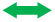 2СОШ № 3   Мезенцева И.В.1742,158(6 человек)23СОШ № 5   Твердохлебова И.А.1248,568Фирсова А.Ярыгин Е.-4СОШ п. АлексеевскОлонцев А.Г.438,870Кривошеев В.1    5СОШ с.Кривая ЛукаГерман Е.Н.14646Константинов Н-ИТОГО4542,3706№ппМКОУучастникиср. отметкамакс. баллне набравбаллуспева-емоть%качество%динамика1СОШ № 1  Ляпунова Д.Ю.173,31528841,22СОШ № 3   Мезенцева И.В. 84,62010087,53СОШ № 5   Твердохлебова И.А.253,820196644СОШ с. Кривая ЛукаГерман Е.Н.14151001005СОШ п. АлексеевскОлонцев А.Г.63,81710066,76СОШ с. МакаровоАрженевская Н.К44,7191001007СОШс.ПетропавловскБерезовская О.П.1416100100ИТОГО район623,7620395,263ИТОГО область3,872093,8568,7№ппМКОУРейтинг ОУрусский языкРейтинг ОУ  математика СУММА балловИтоговый рейтинг 1СОШ № 1 г. Киренска73+31352СОШ № 3 г. Киренска14+2733СОШ № 5 г. Киренска21314СОШ с.Кривая Лука42625 СОШ п. Алексеевск55+11146СОШ п.Юбилейный6-7СОШ с. Макарово3-№ п/пПредмет Заявлено участников  Факт% участияРейтинг выбора предмета1Обществознание434195%12Физика 221986%23Информатика и ИКТ161381%34История151280%45Биология 1010100%56Химия88100%67Английский язык66100%7ИТОГО12010990,8%№ппМКОУучастникифактСредний баллМаксималь-ный баллне набрав. мин. баллдинамика1СОШ № 1Демкина Л.В.3351,364Топчубек К.2СОШ № 3   Тараканова А.А.3343,044Монастырев З3СОШ № 5 Ляпунова Л.Н.  2240,050Щерба В.14СОШ с.Петропавловск Березовская О.П.1143,05СОШ п.АлексеевскАнкудинова С.С.1136,0ИТОГО101044,2641№ппМКОУучастникифактсредний баллМаксималь-ный баллне  набрав. мин. баллдинамика1СОШ № 1102СОШ № 3 Дружинина Ю.В.7735,343 Лыков Н. Ткачев И.33СОШ № 5Кулебякина А.В. 6464,880Ярыгин Е.4СОШ с.Кривая Лука  Дворецкий К.Ю.1140,040Константинов Н5СОШ п. АлексеевскОлонцев А.Г.1167,067Пьянкин А.ИТОГО161342,5803№МКОУ  участники ФактСредний балл  Максималь-ный баллне набрав. мин. баллдинамика1СОШ № 1Иванова Т.Г.5443,360Старцева А.-2СОШ № 3 Миленькая И.В.  3353,067Ревенко В.-3СОШ № 5Малышева Л.В.7552,284 Фролова А.-ИТОГО 151249,484№ппМКОУучастникифактСредний баллМаксималь-ный баллне набравшиединамика1СОШ № 1Петренко И.Г.2245,548Быкова М.2СОШ № 3 Тараканова А.А.5540,248Лисс М. 13СОШ п.Алексеевск Антипина К.В.1133,01ИТОГО8840,6482№ппМКОУЗаявленофактСредний баллМаксимальный баллне набрав. мин. баллдинамика1СОШ № 1Иванова Т.Г.131348,590Карезина Д.32СОШ № 3  Миленькая И.В. 7763,790Слепухина Д.3СОШ № 5 Малышева Л.В.  171558,688Лебедева Р.4СОШ с.ПетропавловскБаракова Л.И.1149,049Купряков Б.5СОШ п. АлексеевскСвиридова Т.Н.5542,462Черных Д.2ИТОГО434154,1905№МКОУ  участники  фактСредний балл  Максималь-ный баллне набрав-шие баллдинамика1СОШ № 1Шевцова Т.А.   4239,042Протасов Д.2СОШ № 3Трухов С.Б.   121139,349Громова С.1 3СОШ № 5 Штарнова Е.А. 4447,568Фирсова А.1 6СОШ п. АлексеевскАнтипина К.В.2237,553 Кривошеев В1ИТОГО221940,8683№ппМКОУучастникифактСредний балл  Максимальный баллуч-ся, не набравшие мин. баллдинамика1СОШ № 1Корзенникова О.Г.2265,585Карелина В.2СОШ № 3 Банькова Л.А.1177,077Слепухина Д.3СОШ № 5Сединкина А.П.3355,078Фирсова А.ИТОГО6662,2852022 год2021 годРусский язык 60,463,1Математика (профильная)42,351,5Физика 40,849,4Химия 40,631,0Информатика и ИКТ 42,559,2Биология                                           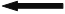 44,244,5История                                             49,449,7Обществознание 54,154,9Английский язык                              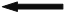 62,282,0школарусмат базмат проффизхимбиообщистиктангСОШ № 1СОШ № 3СОШ № 5МакаровоАлексеевск   =Юбилейный=школарусмат базмат проффизхимбиообщистИктАнгСОШ № 1    -СОШ № 3-СОШ № 5-Алексеевск-Юбилейный-школарусмат проффизхимбиообщ  истиктангСОШ № 1СОШ № 3=СОШ № 5АлексеевскЮбилейныйКривая Лукашколарусмат базмат проффизхимбиообщистиктангл.СОШ № 1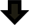 =СОШ № 3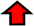 =СОШ № 5Алексеевск 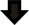 МакаровоКривая ЛукаПетропавловск№Ф.И.О. выпускникаОбщеобразовательное учреждениеПредметбаллсумма1Ревун ИванМКОУ «Средняя общеобразовательная школа № 3 г. Киренска»Русский язык781Ревун ИванМКОУ «Средняя общеобразовательная школа № 3 г. Киренска»Математика52Ревенко ВалерияМКОУ «Средняя общеобразовательная школа № 3 г. Киренска»Русский язык762132Ревенко ВалерияМКОУ «Средняя общеобразовательная школа № 3 г. Киренска»Математика52132Ревенко ВалерияМКОУ «Средняя общеобразовательная школа № 3 г. Киренска»Обществознание702132Ревенко ВалерияМКОУ «Средняя общеобразовательная школа № 3 г. Киренска»Английский язык672133Фролова Арина МКОУ «Средняя общеобразовательная школа № 5 г. Киренска»Русский язык872573Фролова Арина МКОУ «Средняя общеобразовательная школа № 5 г. Киренска»Математика52573Фролова Арина МКОУ «Средняя общеобразовательная школа № 5 г. Киренска»Обществознание862573Фролова Арина МКОУ «Средняя общеобразовательная школа № 5 г. Киренска»История84257Фамилия Имя ОтчествоНаименование учрежденияДостижения1Карезина ДарьяСОШ № 1Русский язык – 98Обществознание – 902Фролова АринаСОШ № 5Русский язык – 87Обществознание – 86История - 843Суранова АнастасияСОШ № 5Русский язык – 85 4Лебедева РусланаСОШ № 5Русский язык – 96Обществознание - 885Фирсова АлисаСОШ № 5Русский язык – 856Ярыгин ЕгорСОШ № 5Русский язык – 87Информатика и ИКТ- 807Кузакова Дарья СОШ № 3Русский язык – 91 8Елизарова ЮлияСОШ № 3Русский язык – 809Слепухина ДарьяСОШ № 3Обществознание – 90 10Карелина ВалерияСОШ № 1Английский язык – 85 №предметФ.И.О. обучающегосяШколаГодМаксимальный балл1Русский языкАстапов ЮрийКуклина ЕкатеринаТокмакова ЕкатеринаКарезина ДарьяСОШ № 5 г. КиренскаСОШ № 3 г.КиренскаСОШ № 1 г.КиренскаСОШ № 1 г. Киренска2014201820192022982МатематикаКожевников Павел СОШ № 5 г. Киренска 2021843БиологияЗырянова ГалинаСОШ № 3 г. Киренска2016934ИсторияСуханова МарияФролова АринаСОШ № 5 г. КиренскаСОШ № 5 г. Киренска20162022845ИнформатикаВолох ЯрославСОШ с. Кривая Лука2012816ЛитератураКуклина ЕкатеринаСОШ № 3 г. Киренска2018       977ФизикаФедосов СтепанВолох ЯрославСОШ № 5 г. КиренскаСОШ с. Кривая Лука20112012758ХимияДемкина ВикторияСОШ № 3 г. Киренска2017899ОбществознаниеЛяпунова ИринаСОШ № 3 г. Киренска20209310ГеографияВерещагина МарияСОШ п. Алексеевск20219211Английский языкЯрыгин СеменСОШ № 6 г. Киренска202191школаРУСМАТ       П.ФИЗХИМБИООБЩИСТИКТАНГСОШ №155,544,539,045,551,348,543,365,5СОШ №367,242,139,340,243,063,753,035,377,0СОШ №5  62,348,547,540,058,652,264,855,0Петропавловск56,043,049,0Кривая Лука57,346,040,0Алексеевск56,538,837,533,036,042,467,0 -Макарово61,5 Район60,442,249,440,644,254,149,442,562,2